ENVIRONMENT, PARKS AND SUSTAINABILITY COMMITTEE MINUTES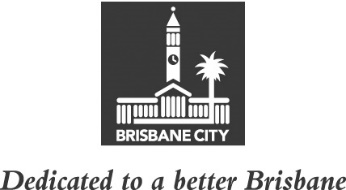 MEETING HELD ON TUESDAY 30 AUGUST 2022AT 10AMCOMMITTEE MEETING ROOMS 1 AND 3, LEVEL 2, CITY HALLMEMBERS PRESENT:Councillor Tracy Davis (Civic Cabinet Chair), Councillor James Mackay (Deputy Chair), and Councillors Jared Cassidy, Steve Griffiths, Sandy Landers and David McLachlan.OTHERS PRESENT:Elizabeth Sisson, A/Manager, Natural Environment, Water and Sustainability, City Planning and Sustainability; Lachlan Carkeet, Parks and Natural Resources Manager, Natural Environment, Water and Sustainability; Ethan Van Roo Douglas, Policy Liaison Officer, Civic Cabinet Chair’s Office, Environment, Parks and Sustainability Committee; Tanya Power, Personal Assistant, Civic Cabinet Chair’s Office; Megan Hewton, A/Council and Committee Liaison Office Manager, Governance, Council and Committee Services, City Administration and Governance; and Ashley Bailey, A/Council and Committee Officer, Council and Committee Liaison Office.MINUTES:The Minutes of the meeting held on 23 August 2022, copies of which had been forwarded to each Councillor, were presented by the Civic Cabinet Chair and taken as read and confirmed by the Committee.1196	OTHER BUSINESSThe following matters were also considered by the Committee, and the decisions reached were fully set out in the Committee’s report to Council:Committee presentation – Wildlife Movement SolutionsPark naming – Formal naming of the driveway within Marchant Park, Aspley, leading from Murphy Road, as ‘Betty Webb Drive’.1197	EXPENDITURE FROM SUBURBAN ENHANCEMENT FUND – APPROVAL FOR A CONTRIBUTION TO STAGE TWO OF THE PARK UPGRADE AT COLMSLIE BEACH RESERVE, 152 COLMSLIE ROAD, MURARRIE	161/500/567/387	The Manager, Program Planning and Integration, City Standards, Brisbane Infrastructure, provided the following information.Colmslie Beach Reserve (D1763, B-RE-0572), 152 Colmslie Road, Murarrie, is a District level, general recreation park. Colmslie Beach Reserve contains a large playground, extensive picnic facilities, tree-lined open space, car parking, toilets and beach access.Colmslie Beach Reserve is a destination park for visitors across Brisbane. Council's Natural Environment, Water and Sustainability, City Planning and Sustainability, is undertaking a project under Service 3.3.3.1 Park Development and Enhancement, Delivering Iconic Parks for Brisbane, to complete a park upgrade at Colmslie Beach Reserve. Stakeholder consultation, planning and design works have been completed, with construction to be undertaken in 2022-23.Councillor Lisa Atwood, Councillor for Doboy Ward, has requested that additional elements be included in the Colmslie Beach Reserve park upgrade to further improve the amenity of the park and provide additional play opportunities. These elements include additions to the learn-to-ride track, additional park seating, the relocation of a fence to increase amenity of the picnic lawn and provision of additional play area with passive water elements.Councillor Atwood supports the expenditure of $175,000 from the Doboy Ward Suburban Enhancement Fund as a contribution to stage two of the Colmslie Beach Reserve park upgrade.Environment, Parks and Sustainability Committee approval is sought in line with the approved delegations for the Suburban Enhancement Fund.FundingFunds are currently available in the Doboy Ward Suburban Enhancement Fund, Schedule 43, 2022-23 budget.	ConsultationCouncillor Lisa Atwood, Councillor for Doboy Ward, has been consulted and supports the recommendation.	Customer impactIt is anticipated that this contribution will provide an improved park experience and increase the function and amenity of the park which will be welcomed by park users.The Manager recommended as follows and the Committee agreed.RECOMMENDATION:THAT APPROVAL BE GRANTED TO EXPEND $175,000 FROM THE DOBOY WARD SUBURBAN ENHANCEMENT FUND AS A CONTRIBUTION TO STAGE TWO OF THE PARK UPGRADE AT COLMSLIE BEACH RESERVE, 152 COLMSLIE ROAD, MURARRIE.1198	COMMITTEE REPORT – BUSHLAND PRESERVATION LEVY REPORT FOR THE YEAR ENDED JUNE 2022	134/695/317/1234-002	The Divisional Manager, Organisational Services, provided the Committee with a report on expenditure for bushland purposes for the year ended June 2022.The Bushland Preservation Levy Report is prepared on a quarterly basis in order to show the balance of funds held for environmental bushland purposes along with details of environment bushland expenditure.It is recommended that the Committee note the information contained in the attached report and that the balance of the funds held for environment bushland purposes for the year ended June 2022 is a deficit of $37,957,845 due to the Bushland Acquisition accelerated program.RECOMMENDATION:THAT THE ENVIRONMENT, PARKS AND SUSTAINABILITY COMMITTEE RECEIVES AND NOTES THE CONTENT OF THE ATTACHED BUSHLAND PRESERVATION LEVY REPORT FOR THE YEAR ENDED JUNE 2022.CONFIRMED THIS	DAY OF	2022..........................................		CIVIC CABINET CHAIR